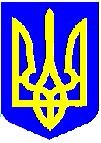 НОВОУШИЦЬКА СЕЛИЩНА РАДАВИКОНАВЧИЙ КОМІТЕТРІШЕННЯНова Ушиця	№Про схвалення проєкту рішення селищної ради Про внесення змін до Програми оздоровлення та відпочинку дітей на 2021-2023 рокиКеруючись статею11, пунктом 3 частини четвертої статті 42, статтями 51- 53, частиною шостою статті 59 Закону України «Про місцеве самоврядування в Україні», виконавчий комітет селищної радиВИРІШИВ:Схвалити проєкт рішення селищної ради Про зміни до Програми оздоровлення та відпочинку дітей на 2021-2023 роки (додається).Контроль за виконанням цього рішення покласти на заступника селищного голови з питань діяльності виконавчих органів Петра МАЗУРА.Селищний голова                                                          Анатолій ОЛІЙНИКДодаток       до рішення виконавчого комітету Новоушицької  селищної радивід 23.03.2023 р №   Керуючись статтями 25, пунктом 22 частиною першою статті 26, статті 59 Закону України «Про місцеве самоврядування в Україні», враховуючи рішення виконавчого комітету Новоушицької селищної ради від 23 березня 2022 року № __, селищна радаВИРІШИЛА:Унести зміни до тексту Програми оздоровлення та відпочинку дітей на 2021-2023 роки, затвердженої рішенням селищної ради від 10 грудня 2020 року № 5:1. Слова «дітей-інвалідів» замінити словами «дітей з інвалідністю», слова «дітей працівників органів внутрішніх справ та військовослужбовців, які несуть службу в зоні проведення АТО, загинули під час виконання службових обов’язків» замінити словами «дітей учасників ООС(АТО), учасників бойових дій, інвалідів війни; дітей військовослужбовців ЗСУ, сил ТРО ЗСУ та інших військових формувань, співробітників правоохоронних органів, які беруть безпосередню участь у бойових діях, дітей, батьки (один з батьків, вітчим) яких мобілізовані для здійснення заходів із національної безпеки та оборони, відсічі та стримуванні збройної агресії». 2. Доповнити абзац 9 розділу «Перелік завдань і заходів Програми та результативні показники» новими словами: «дітей із сімей, визначених у статті 10 Закону України “Про статус ветеранів війни, гарантії їх соціального захисту” (сім’ї загиблих (померлих) ветеранів війни)».3. Доповнити розділ «Реалізація завдань та заходів Програми» новим абзацом:«дітей із сімей, визначених у статті 10 Закону України “Про статус ветеранів війни, гарантії їх соціального захисту” (сім’ї загиблих (померлих) ветеранів війни)».Селищний голова                                                             Анатолій ОЛІЙНИККеруючий справами (секретар)виконавчого комітету  селищної ради                          Валерій ЗВАРИЧУКПро внесення змін до Програми оздоровлення та відпочинку дітей на 2021-2023 роки